Уведомление о проведении публичных консультаций посредством сбора замечаний и предложений организаций и граждан в рамках анализа проекта нормативного правового акта на предмет его влияния на конкуренциюАнкетаучастника публичных консультаций, проводимых посредством сбора замечаний и предложений организаций и граждан в рамках анализа проекта нормативного правового акта на предмет его влияния на конкуренциюОбщие сведения об участнике публичных консультаций2. Общие сведения о проекте нормативного правового актаОбоснованиенеобходимости реализации предлагаемых решений посредством принятия нормативного правового акта, в том числе их влияния на конкуренцию 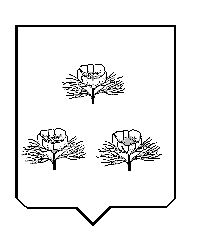 ПОСТАНОВЛЕНИЕАДМИНИСТРАЦИИ ВЕЙДЕЛЕВСКОГО РАЙОНАБЕЛГОРОДСКОЙ ОБЛАСТИп. Вейделевка                  «____»__________ 2024 года                    	        № ____О внесении изменений в постановление администрации Вейделевского района от 15.10.2014 г. №168    	В целях актуализации и повышения эффективности реализации муниципальной программы Вейделевского района «Развитие физической культуры и спорта в Вейделевском районе», утвержденной постановлением администрации Вейделевского района от 15 октября 2014 года №168, (с изменениями и дополнениями), руководствуясь Уставом муниципального района «Вейделевский район», п о с т а н о в л я ю:1.Внести следующие изменения в постановление администрации Вейделевского района от 15 октября 2014 года №168 «Об утверждении муниципальной программы Вейделевского района «Развитие физической культуры и спорта в Вейделевском районе»:- в муниципальную программу Вейделевского района «Развитие физической культуры и спорта в Вейделевском районе» (далее - Программа), утвержденную в пункте 1 названного постановления:          - в муниципальной программе слова «II этап – 2021 - 2025 годы» заменить словами «II этап – 2021 - 2026 годы»- раздел 8 паспорта муниципальной программы изложить в следующей редакции:- раздел 9 паспорта муниципальной программы изложить в следующей редакции:          - таблицу 1 «Предполагаемые объемы финансирования муниципальной программы» раздела 4 муниципальной программы изложить в следующей редакции:«Таблица 1Предполагаемые объемы финансированиямуниципальной программытыс. рублей    Раздел 5 «Прогноз показателей конечного результата реализации программы » изложить в следующей редакции:«Программа носит социальный характер, имеет общественную и проблемно-ориентированную направленность. Результаты реализации ее мероприятий будут оказывать влияние на различные стороны жизни общества на протяжении длительного времени.В результате исполнения мероприятий программы в 2026 году ожидается:1.Увеличение доли населения района, систематически занимающегося физической культурой, в общем количестве населения района до 59,9 процентов в 2026 году.2. Увеличение доли детей и молодежи (возраст 3-29 лет), систематически занимающихся физической культурой и спортом до 98,5 процентов в 2026 году.3. Увеличение доли граждан среднего возраста (женщины 30-54 года, мужчины 30-59 лет), систематически занимающихся физической культурой и спортом до 55 процентов в 2026 году.4. Увеличение доли граждан старшего возраста (женщины 55-79 лет, мужчины 60-79 лет), систематически занимающихся физической культурой и спортом до 25 процентов в 2026 году.5. Увеличение уровня обеспеченности населения района спортивными сооружениями исходя из единовременной пропускной способности объектов спорта, в том числе для лиц с ограниченными возможностями здоровья и инвалидов, до 91 процентов в 2026 году.6. Увеличение доли занимающихся по программам спортивной подготовки в организациях ведомственной принадлежности физической культуры и спорта до 100 % в 2026 году.7. Увеличение эффективности использования существующих объектов спорта до  88,8 процентов в 2026 году.8. Увеличение доли лиц с ограниченными возможностями здоровья и инвалидов, систематически занимающихся физической культурой и спортом, в общей численности населения района данной категории до 23 процентов в 2026 году.9. Увеличение доли лиц с ограниченными возможностями здоровья и инвалидов от 6 до 18 лет, систематически занимающихся физической культурой и спортом, в общей численности данной категории населения области до 69,5 процентов в 2026 году.10. Увеличение доли граждан Российской Федерации, проживающих в Вейделевском районе Белгородской области, выполнивших нормативы ВФСК «ГТО», в общей численности населения области, принявшего участие в сдаче нормативов ВФСК «ГТО» до 54,2 процентов в 2026 году.          11 Увеличение доли граждан Российской Федерации, проживающих в Вейделевском районе Белгородской области, в общей численности населения области, принявшего участие в сдаче нормативов ВФСК «ГТО» до 2500 человек в 2026 году.12. Увеличение размера платных услуг  оказываемых населению до 10 %  в  2026 году.13. Увеличение доли занимающихся в организациях спортивной подготовки (МБУ ДО «Вейделевская спортивная школа»), зачисленных на этапе спортивного совершенствования, в общем количестве занимающихся, зачисленных на тренировочный этап, в организациях спортивной подготовки до 8.9  процентов в  2026 году.»;- в подпрограмму 1 «Развитие физической культуры» (далее – подпрограмма 1) Программы: - раздел 6 паспорта подпрограммы 1 изложить в следующей редакции:  - раздел 7 паспорта подпрограммы 1 изложить в следующей редакции:- таблицу 3 «Предполагаемые объемы финансирования подпрограммы 1» раздела 4 подпрограммы 1 изложить в следующей редакции:«Таблица 3Предполагаемые объемы финансирования подпрограммы 1 тыс. рублей- таблицу 4 «Показатели реализации подпрограммы 1» раздела 5 подпрограммы 1 изложить в следующей редакции:  - в подпрограмму 2 «Развитие массового спорта» (далее – подпрограмма 2) муниципальной программы:  - раздел 6 паспорта подпрограммы 2 изложить в следующей редакции:  - раздел 7 паспорта подпрограммы 2 изложить в следующей редакции:- таблицу 5 «Предполагаемые объемы финансирования подпрограммы 2» раздела 4 подпрограммы 2 изложить в следующей редакции:«Таблица 5Предполагаемые объемы финансирования подпрограммы 2 тыс. рублей          Раздел 5 «Прогноз показателей конечного результата реализации подпрограммы 2» изложить в следующей редакции:«Подпрограмма 2 носит социальный характер, имеет общественную и проблемно-ориентированную направленность. Результаты реализации ее мероприятий будут оказывать влияние на различные стороны жизни общества на протяжении длительного времени.В результате исполнения мероприятий подпрограммы 2 в 2026 году ожидается:	1.Увеличение доли населения района, систематически занимающегося физической культурой, в общем количестве населения района до 59,9 процентов в 2026 году.2. Увеличение доли детей и молодежи (возраст 3-29 лет), систематически занимающихся физической культурой и спортом до 98,5 процентов в 2026 г3. Увеличение уровня обеспеченности населения района спортивными сооружениями исходя из единовременной пропускной способности объектов спорта, в том числе для лиц с ограниченными возможностями здоровья и инвалидов, до 91 процентов в 2026 году.4. Увеличение доли занимающихся по программам спортивной подготовки в организациях ведомственной принадлежности физической культуры и спорта до 100 % в 2026 году.5. Увеличение эффективности использования существующих объектов спорта до  88,8 процентов в 2026 году.6. Увеличение доли лиц с ограниченными возможностями здоровья и инвалидов от 6 до 18 лет, систематически занимающихся физической культурой и спортом, в общей численности данной категории населения области до 69.5 процентов в 2026 году.7. Увеличение доли граждан Российской Федерации, проживающих в Вейделевском районе Белгородской области, выполнивших нормативы ВФСК «ГТО», в общей численности населения области, принявшего участие в сдаче нормативов ВФСК «ГТО» до 54,2 процентов в 2026 году.8.Увеличение доли граждан Российской Федерации, проживающих в Вейделевском районе  Белгородской области, в общей численности населения области, принявшего участие в сдаче нормативов ВФСК «ГТО» до 2500 человек в 2026 году.9.Увеличение доли занимающихся в организациях спортивной подготовки (МБУ «Вейделевская спортивная школа»), зачисленных на этапе спортивного совершенствования, в общем количестве занимающихся, зачисленных на тренировочный этап, в организациях спортивной подготовки до 8.9 процентов в  2026 году.»;- таблицу 6 «Показатели реализации подпрограммы 2» раздела 5 подпрограммы 2 изложить в следующей редакции:«Таблица 6Показатели реализации подпрограммы 2- таблицу 1 приложения 3 и приложения 4 к муниципальной программе изложить в редакции согласно приложению к настоящему постановлению.   - таблицу 2 приложения 1, приложения 3, 4 к муниципальной программе изложить в редакции согласно приложению к настоящему постановлению.  2. Заместителю начальника управления по организационно-контрольной и кадровой работе администрации Вейделевского района – начальнику организационно-контрольного отдела управления по организационно-контрольной и кадровой работе администрации Вейделевского района Гончаренко О.Н. обеспечить опубликование настоящего постановления в печатном средстве массовой информации муниципального района «Вейделевский район» Белгородской области «Информационный бюллетень Вейделевского района».3. Начальнику отдела делопроизводства, писем и по связям с общественностью и СМИ администрации Вейделевского района Авериной Н.В. обеспечить размещение настоящего постановления на официальном сайте администрации Вейделевского района Белгородской области.  4. Контроль за исполнением настоящего постановления возложить на заместителя главы администрации Вейделевского района по социальной политике администрации района Прудникову Ж.В.Глава администрации Вейделевского района 			                                      А.Самойлова  Приложение №3                                                                                                             к муниципальной программе                                                                                                                 Вейделевского района «Развитие                                                                                                                    Физической культуры в Вейделевском                                                                                                                  районе»Таблица №1Ресурсное обеспечение и прогнозная (справочная) оценка расходов на реализацию основных мероприятий муниципальной программы Вейделевского района «Развитие физической кульуры в Вейделевском районе» на I этапе реализацииТаблица №2Ресурсное обеспечение и прогнозная (справочная) оценка расходов на реализацию основных мероприятий муниципальной программы Вейделевского района «Развитие физической кульуры в Вейделевском районе» на II этапе реализации          Приложение №4                                                                                                                     к муниципальной программе                                                                                                                        Вейделевского района «Развитие                                                                                                                         экономического потенциала и формирование                                                        							 благоприятного предпринимательского климата                                                                                                              в Вейделевском районе»Таблица №1Ресурсное обеспечение реализации муниципальной программы Вейделевского района«Развитие физической кульуры в Вейделевском районе» за счет средств местного бюджета на I этапе реализацииТаблица №2Ресурсное обеспечение реализации муниципальной программы Вейделевского района«Развитие физической кульуры в Вейделевском районе» за счет средств местного бюджета на II этапе реализации___________________________________________________Администрация Вейделевского районауведомляет о проведении публичных консультаций посредством сбора замечаний и предложений организаций и граждан по проектупостановления администрации Вейделевского района «О внесении изменений в постановлениеадминистрации Вейделевского районаот 15.10.2014 г. №168»(наименование нормативного правового администрации Вейделевского района)на предмет его влияния на конкуренциюВ рамках публичных консультаций все заинтересованные лица могут направить свои замечания и предложения по проекту нормативного правового акта на предмет его влияния на конкуренцию.Замечания и предложения принимаются по адресу: п.Вейделевка, ул.Первомайская д.1 а также по адресу электронной почты: veidmolod@yandex.ruСроки приема замечаний и предложений: с 22.02.2024 года по 11.03.2024 года.С учетом анализа поступивших замечаний и предложений будет подготовлен сводный доклад о результатах анализа проектов нормативных правовых актов администрации Вейделевского района, действующих нормативных правовых актов администрации Вейделевского района на предмет выявления рисков нарушения антимонопольного законодательства за 2024 год (указывается отчетный год), который до 01.03.2025(указывается год, следующий за отчетным) в составе ежегодного доклада об антимонопольном комплаенсе будет размещен на официальном сайте администрации Вейделевского района в разделе «Антимонопольный комплаенс».К уведомлению прилагаются:1. Анкета участника публичных консультаций в формате word.2. Текст проекта нормативного правового акта в формате word.3. Текст действующего нормативного правового акта в формате word (если проектом анализируемого нормативного правового акта вносятся изменения).4. Обоснование необходимости реализации предлагаемых решений посредством принятия нормативного правового акта, в том числе их влияния на конкуренцию, в формате word.Место размещения приложений в информационно-телекоммуникационной сети «Интернет» - официальный сайт администрации Вейделевского района, раздел «Антимонопольный комплаенс»: https://vejdelevskij-r31.gosweb.gosuslugi.ru/deyatelnost/napravleniya-deyatelnosti/antimonopolnyy-komplaens/Контактное лицо: Посохов Владимир Михайлович - начальник отдела физической культуры и спорта администрации района.Режим работы:с 8-00 до 17-00, перерыв с 12-00 до 13-00, выходной суббота, воскресенье.Наименование хозяйствующего субъекта (организации)Администрация  Вейделевского района Сфера деятельности хозяйствующего субъекта (организации)Деятельность органов местного самоуправленияИНН хозяйствующего субъекта (организации)3105001092ФИО участника публичных консультацийПосохов Владимир МихайловичКонтактный телефон8(47237)5-58-26Адрес электронной почтыveidmolod@yandex.ruпостановление администрации Вейделевского района «О внесении изменений в постановлениеадминистрации Вейделевского районаот 15.10.2014 г. №168»(наименование проекта нормативного правового акта администрации Вейделевского района – заполняет администрация Вейделевского района до размещения формы на официальном сайте)1. Могут ли положения проекта нормативного правового акта оказать влияние на конкуренцию на рынках товаров, работ, услуг Вейделевского района?нет2. Присутствуют ли в проекте нормативного правового акта положения, которые могут оказать негативное влияние на конкуренцию на рынках товаров, работ, услуг Вейделевского района?нет3. Какие положения проекта нормативного правового акта могут привести к недопущению, ограничению или устранению конкуренции на рынках товаров, работ, услуг Вейделевского района? Укажите номер подпункта, пункта, части, статьи проекта нормативного правового акта и их содержание.нет4. На каких рынках товаров, работ, услуг может ухудшиться состояние конкурентной среды в результате принятия нормативного правового акта?нет5. Какие положения антимонопольного законодательства могут быть нарушены?нет6. Какие возможны негативные последствия для конкуренции в случае принятия нормативного правового акта в данной редакции?нет7. Ваши замечания и предложения по проекту нормативного правового акта в целях учета требований антимонопольного законодательства:нетЗамечания и предложения принимаются по адресу: п.Вейделевка ул.Первомайская д.1, а также по адресу электронной почты: veidmolod@yandex.ruСроки приема замечаний и предложений: с 22.02.2024 года по 11.03.2024 года. постановление администрации Вейделевского района «О внесении изменений в постановлениеадминистрации Вейделевского районаот 15.10.2014 г. №168»(наименование проекта нормативного правового акта администрации Вейделевского района) (наименование структурного подразделения администрации Вейделевского района, подготовившего данный проект нормативного правового акта)Отдел физической культуры и спорта администрации Вейделевского района1. Обоснование необходимости принятия нормативного правового акта (основания, концепция, цели, задачи, последствия принятия):В целях актуализации постановления администрации Вейделевского района 2. Информация о влиянии положений проекта нормативного правового акта на состояние конкурентной среды на рынках товаров, работ, услуг Вейделевского района (окажет/не окажет, если окажет, укажите какое влияние и на какие товарные рынки):если окажет3. Информация о положениях проекта нормативного правового акта, которые могут привести к недопущению, ограничению или устранению конкуренции на рынках товаров, работ, услуг Вейделевского района (отсутствуют/присутствуют, если присутствуют, отразите короткое обоснование их наличия):отсутствуют8.Объем бюджетных ассигнований программы  за счет средств бюджета  муниципального района «Вейделевский район», а также прогнозный объем средств, привлекаемых из других источниковПланируемый общий объем финансирования программы  в 2015 - 2026 годах за счет всех источников финансирования составит – 396 510 тыс. рублей.Объем бюджетных ассигнований на реализацию программы в 2015-2026 годах за счет бюджета муниципального района «Вейделевский район» составляет 381610 тыс. руб., из них:На I этапе реализации –142139 тыс. рублей, в том числе:2015 год - 18100 тыс. рублей;2016 год –18491 тыс. рублей;2017 год –19421 тыс. рублей;2018 год – 25300 тыс. рублей;2019 год – 30074 тыс. рублей;2020 год – 30753 тыс. рублей.На II этапе реализации - 239471 тыс. рублей, в том числе:2021 год – 31167 тыс. рублей;2022 год – 38562,9 тыс. рублей;2023 год – 43671,3 тыс. рублей;2024 год – 47606,1 тыс. рублей;2025 год - 48420,1 тыс. рублей;2026 год - 30043,6 тыс. рублей.Планируемый объем финансирования программы в 2015-2026 годах за счет средств областного бюджета составляет 14300 тыс. рублей.Планируемый объем средств, привлекаемых для финансирования муниципальной программы в 2015-2026 годах из внебюджетных источников, составляет 600 тыс. рублей.«9.Конечные результаты муниципальной программы  К 2026 году планируется:1.Увеличение доли населения района, систематически занимающегося физической культурой, в общем количестве населения района до 59,9 процентов в 2026 году.2. Увеличение доли детей и молодежи (возраст 3-29 лет), систематически занимающихся физической культурой и спортом до 98,5 процентов в 2026 году.3. Увеличение доли граждан среднего возраста (женщины 30-54 года, мужчины 30-59 лет), систематически занимающихся физической культурой и спортом до 55 процентов в 2026 году.4. Увеличение доли граждан старшего возраста (женщины 55-79 лет, мужчины 60-79 лет), систематически занимающихся физической культурой и спортом до 25 процентов в 2026 году.5. Увеличение уровня обеспеченности населения района спортивными сооружениями исходя из единовременной пропускной способности объектов спорта, в том числе для лиц с ограниченными возможностями здоровья и инвалидов, до 91 процентов в 2026 году.6. Увеличение доли занимающихся по программам спортивной подготовки в организациях ведомственной принадлежности физической культуры и спорта до 100 % в 2026 году.7. Увеличение эффективности использования существующих объектов спорта до 88,8 процентов в 2026 году.8. Увеличение доли лиц с ограниченными возможностями здоровья и инвалидов, систематически занимающихся физической культурой и спортом, в общей численности населения района данной категории до 23 процентов в 2026 году.9. Увеличение доли лиц с ограниченными возможностями здоровья и инвалидов от 6 до 18 лет, систематически занимающихся физической культурой и спортом, в общей численности данной категории населения области до 69,5 процентов в 2026 году.10. Увеличение доли граждан Российской Федерации, проживающих в Белгородской области, выполнивших нормативы ВФСК «ГТО», в общей численности населения области, принявшего участие в сдаче нормативов ВФСК «ГТО» до 54,2 процентов в 2026 году.11.Увеличение доли граждан Российской Федерации, проживающих в Вейделевском районе Белгородской области, в общей численности населения области, принявшего участие в сдаче нормативов ВФСК «ГТО» до 2500 человек в 2026 году.12. Увеличение размера платных услуг  оказываемых населению до 10 %  в  2026 году.13. Увеличение доли занимающихся в организациях спортивной подготовки (МБУ ДО «Вейделевская спортивная школа»), зачисленных на этапе спортивного совершенствования, в общем количестве занимающихся, зачисленных на тренировочный этап, в организациях спортивной подготовки до 8.9 процентов в  2026 году.»;ГодыИсточники финансированияИсточники финансированияИсточники финансированияИсточники финансированияИсточники финансированияГодыФедеральный бюджетОбластной бюджетБюджет Вейделевского районаВнебюджет-ные источникиВсего2015--18100200183002016--18491200186912017--19421200196212018--25300-253002019 --30074-300742020 -630030753-370532021 -800031167-391672022 --38562,9-38562,92023 --43671,3-43671,32024(оценка)--47606,1-47606,12025 (прогноз)--48420,1-48420,12026 (прогноз)--30043,6-30043,6Всего-14300381610600396510«6.Объем бюджетных ассигнований подпрограммы 1 за счет средств местного бюджета, а также прогнозный объем средств, привлекаемых из других источниковПланируемый общий объем финансирования подпрограммы  в 2015 - 2026 годах за счет всех источников финансирования составит - 257249,6 тыс. рублей.Объем бюджетных ассигнований на реализацию подпрограммы  в 2015-2026 годах за счет бюджета муниципального района «Вейделевский район» составляет 257249,6 тыс. рублей, в том числе:На I этапе реализации – 106193 тыс. рублей, из них:2015 год - 16600 тыс. рублей;2016 год - 16941 тыс. рублей;2017 год - 17821 тыс. рублей;2018 год – 15900 тыс. рублей;2019 год - 19145  тыс. рублей;2020 год - 19786 тыс. рублей.На II этапе реализации – 151056,6 тыс. рублей, из них:2021 год – 19475тыс. рублей;2022 год – 24043,4 тыс. рублей;2023 год – 27034,3 тыс. рублей;2024 год – 29934 тыс. рублей;2025 год - 31174,6 тыс. рублей;2026 год - 19395,3 тыс. рублей.»«7.Конечные результаты подпрограммы 1   К 2026 году планируется:1. Увеличение эффективности использования существующих объектов спорта до 88,8 процентов.2. Увеличение доли граждан Российской Федерации, проживающих в Вейделевском районе Белгородской области, выполнивших нормативы ВФСК «ГТО», в общей численности населения области, принявшего участие в сдаче нормативов ВФСК «ГТО» до 54,2 процентов. 3 Увеличение доли граждан Российской Федерации, проживающих в Вейделевском районе Белгородской области, в общей численности населения области, принявшего участие в сдаче нормативов ВФСК «ГТО» до 2500 человек.4. Увеличение объема платных услуг оказываемых населению до 10 %.».ГодыИсточники финансированияИсточники финансированияИсточники финансированияИсточники финансированияИсточники финансированияГодыФедеральный бюджетОбластной бюджетБюджет Вейделевского районаВнебюджетные источникиВсего2015--16600-166002016--16941-169412017 --17821-178212018 --15900-159002019 --19145-191452020 --19786-197862021 --19475-194752022 --24043,4-24043,42023 --27034,3-27034,32024(оценка)--29934-299342025 (прогноз)--31174,6-31174,62026 (прогноз)--19395,3-19395,3Всего--257249,6-257249,6»;№№ п/пНаименование показателя, единица измеренияЗначение показателя по годам реализацииЗначение показателя по годам реализацииЗначение показателя по годам реализацииЗначение показателя по годам реализацииЗначение показателя по годам реализацииЗначение показателя по годам реализацииЗначение показателя по годам реализацииЗначение показателя по годам реализацииЗначение показателя по годам реализацииЗначение показателя по годам реализацииЗначение показателя по годам реализацииЗначение показателя по годам реализации№№ п/пНаименование показателя, единица измерения2015 г.2016 г.2017 г.2018 г.2019 г.2020 г.2021 г.2022 г.2023 г.2024 г.2025 г.2026 г.11.Эффективность использования существующих объектов спорта, процент------88,388,488,588,688,788,822.Доля граждан Российской Федерации, проживающих в Белгородской области, выполнивших нормативы ВФСК «ГТО», в общей численности населения области, принявшего участие в сдаче нормативов ВФСК «ГТО», процент------5152535454,154,23Доля граждан Российской Федерации, проживающих в Белгородской области, в общей численности населения области, принявшего участие в сдаче нормативов ВФСК «ГТО» до 2496 человек в 2025 году.2400245024922496250043.Объем  платных услуг,  оказываемых населению, процент8,11012,5999101010101010«6.Объем бюджетных ассигнований подпрограммы 2 за счет средств местного бюджета, а также прогнозный объем средств, привлекаемых из других источниковПланируемый общий объем финансирования подпрограммы 2  в 2015 - 2026 годах за счет всех источников финансирования составит – 139260,7 тыс. рублей.Объем бюджетных ассигнований на реализацию подпрограммы 2 в 2015-2026 годах за счет бюджета муниципального района «Вейделевский район» составляет 124360,7 тыс. рублей, в том числе:На I этапе реализации – 35946 тыс. рублей, из них:2015 год - 1500 тыс. рублей;2016 год –1550 тыс. рублей;2017 год –1600 тыс. рублей;2018 год –9400тыс. рублей;2019 год –10929 тыс. рублей;2020 год –10967 тыс. рублей.На II этапе реализации – 88414,7 тыс. рублей, из них:2021 год – 11692 тыс. рублей;2022 год – 14519,5 тыс. рублей;2023 год – 16637 тыс. рублей;2024 год – 17672,4 тыс. рублей;2025 год -  17245,5 тыс. рублей.2026 год -  10648,3 тыс. рублей.Планируемый объем финансирования подпрограммы 2 в 2015-2026 годах за счет средств областного бюджета составит 14300 тыс. рублей.Планируемый объем средств, привлекаемых для финансирования подпрограммы 2 в 2015-2026 годах из внебюджетных источников, составляет 600 тыс. рублей.»;«7.Конечные результаты подпрограммы 2    К 2026 году планируется:1.Увеличение доли населения района, систематически занимающегося физической культурой, в общем количестве населения района до 59,9 процентов.2. Увеличение доли детей и молодежи (возраст 3-29 лет), систематически занимающихся физической культурой и спортом до 98,5 процентов.3. Увеличение уровня обеспеченности населения района спортивными сооружениями исходя из единовременной пропускной способности объектов спорта, в том числе для лиц с ограниченными возможностями здоровья и инвалидов, до 91 процентов.4. Увеличение доли занимающихся по программам спортивной подготовки в организациях ведомственной принадлежности физической культуры и спорта до 100 %.5. Увеличение эффективности использования существующих объектов спорта до  88,8 процентов.6. Увеличение доли лиц с ограниченными возможностями здоровья и инвалидов от 6 до 18 лет, систематически занимающихся физической культурой и спортом, в общей численности данной категории населения области до 69,5 процентов.7. Увеличение доли граждан Российской Федерации, проживающих в Вейделевском районе Белгородской области, выполнивших нормативы ВФСК «ГТО», в общей численности населения области, принявшего участие в сдаче нормативов ВФСК «ГТО» до 54,2 процентов.8.Увеличение доли граждан Российской Федерации, проживающих в Вейделевском районе Белгородской области, в общей численности населения области, принявшего участие в сдаче нормативов ВФСК «ГТО» 2500 человек.9. Увеличение доли занимающихся в организациях спортивной подготовки (МБУ ДО «Вейделевская спортивная школа»), зачисленных на этапе спортивного совершенствования, в общем количестве занимающихся, зачисленных на тренировочный этап, в организациях спортивной подготовки до 8.9 процентов.»;ГодыИсточники финансированияИсточники финансированияИсточники финансированияИсточники финансированияИсточники финансированияГодыФедеральный бюджетОбластной бюджетБюджет Вейделевского районаВнебюджетные источникиВсего2015--150020017002016--155020017502017 --160020018002018 --9400-94002019 --10929-109292020 -630010967-172672021 -800011692-196922022 --14519,5-14519,52023 --16637-166372024(оценка)--17672,4-17672,42025 (прогноз)--17245,5-17245,52026 (прогноз)--10648,3-10648,3Всего014300124360,7600139260,7»;N п/пНаименование показателя, единица измеренияОтветственный исполнитель, соисполнители, участникиЗначение показателя по годам реализацииЗначение показателя по годам реализацииЗначение показателя по годам реализацииЗначение показателя по годам реализацииЗначение показателя по годам реализацииЗначение показателя по годам реализацииЗначение показателя по годам реализацииЗначение показателя по годам реализацииЗначение показателя по годам реализацииЗначение показателя по годам реализацииЗначение показателя по годам реализацииЗначение показателя по годам реализацииN п/пНаименование показателя, единица измеренияОтветственный исполнитель, соисполнители, участники2015 г.2016 г.2017 г.2018 г.2019 г.2020 г.2021 г.2022 г.2023 г.2024 г.2025 г.2026 г.1.Доля учащихся и студентов, систематически занимающихся физической культурой и спортом, в общей численности учащихся и студентов, процентыОтдел физической   культуры и спорта администрации Вейделевского района, МБУДО «Вейделевская спортивная школа»69,071,073,074,075,076,077,094949494942.Доля уровня обеспеченности населения спортивными сооружениями исходя из единовременной пропускной способности объектов спорта, в том числе для лиц с ограниченными возможностями здоровья и инвалидов, процентыОтдел физической   культуры и спорта администрации Вейделевского района, МБУДО «Вейделевская спортивная школа34,134,534,534,535958889909191913Доля населения от общей численности населения района участвующего в областных спортивно-массовых мероприятиях, процентыОтдел физической   культуры и спорта администрации Вейделевского района, МБУДО «Вейделевская спортивная школа4,75,76,66,76,86,977,17,37,5884Количество введенных в эксплуатацию спортивных сооружений, единицОтдел физической   культуры и спорта администрации Вейделевского района, МБУДО «Вейделевская спортивная школа2231111111115Доля населения района, систематически занимающегося физической культурой, в общей численности населения района, проценты (3-79 лет)Отдел физической   культуры и спорта администрации Вейделевского района, МБУДО «Вейделевская спортивная школа44,045,046,047,048,05054,45657,359,459,759,96Доля детей и молодежи (возраст 3-29 лет), систематически занимающихся физической культурой и спортом, проценты от общей численности Отдел физической   культуры и спорта администрации Вейделевского района, МБУДО «Вейделевская спортивная школа98,598,598,598,598,598,57Количество отремонтированных спортивных объектовОтдел физической   культуры и спорта администрации Вейделевского района0000031111118Доля граждан среднего возраста (женщины 30-54 года, мужчины 30-59 лет), систематически занимающихся физической культурой и спортом, процентыОтдел физической   культуры и спорта администрации Вейделевского района4548,3515555559Доля граждан старшего возраста (женщины 55-79 лет, мужчины 60-79 лет), систематически занимающихся физической культурой и спортом, процентыОтдел физической   культуры и спорта администрации Вейделевского района20222325252510Доля занимающихся по программам спортивной подготовки в организациях ведомственной принадлежности физической культуры и спорта, процентыОтдел физической   культуры и спорта администрации Вейделевского района, МБУДО «Вейделевская спортивная школа10010010010010010011Эффективность использования существующих объектов спорта, процентыОтдел физической   культуры и спорта администрации Вейделевского района, МБУДО «Вейделевская спортивная школа88,388,488,588,688,788,812Доля граждан Российской Федерации, проживающих в Белгородской областиВейделевский район, выполнивших нормативы ВФСК «ГТО», в общей численности населения области, принявшего участие в сдаче нормативов ВФСК «ГТО»процентыОтдел физической   культуры и спорта администрации Вейделевского района, МБУДО «Вейделевская спортивная школа5152535454,154,213Доля граждан Российской Федерации, проживающих в Вейделевском районе  Белгородской области, в общей численности населения области, принявшего участие в сдаче нормативов ВФСК «ГТО» Отдел физической   культуры и спорта администрации Вейделевского района, МБУДО «Вейделевская спортивная школа23502400245024922496250014Доля лиц с ограниченными возможностями здоровья и инвалидов, систематически занимающихся физической культурой и спортом, в общей численности населения района данной категории, процентыОтдел физической   культуры и спорта администрации Вейделевского района, МБУДО «Вейделевская спортивная школа20,521,52223232315Доля лиц с ограниченными возможностями здоровья и инвалидов от 6 до 18 лет, систематически занимающихся физической культурой и спортом, в общей численности данной категории населения областиОтдел физической   культуры и спорта администрации Вейделевского района, МБУДО «Вейделевская спортивная школа69,169,269,369,469,569,516 Доля занимающихся в организациях спортивной подготовки, зачисленных на этапе спортивного совершенствования, в общем количестве занимающихся, зачисленных на тренировочный этап, в организациях спортивной подготовки до 8.8 процентов в  2026 году.Отдел физической   культуры и спорта администрации Вейделевского района, МБУДО «Вейделевская спортивная школа8,48,58,68,78,88,9Приложение к постановлению администрацииВейделевского района    от «_____» __________ 2024 года №____«Приложение №1к муниципальной программе Вейделевского района «Развитие физической культуры и спорта в Вейделевском районе»Таблица №2Система основных мероприятий и показателей муниципальной программы Вейделевского района«Развитие физической культуры и спорта в Вейделевском районе» на II этапе реализацииСтатусНаименование муниципальной программы, подпрограммы, основные мероприятияИсточники финансированияОбщий объем финансирования, тыс. рублейРасходы (тыс.руб.), годыРасходы (тыс.руб.), годыРасходы (тыс.руб.), годыРасходы (тыс.руб.), годыРасходы (тыс.руб.), годыРасходы (тыс.руб.), годыИтого на I этап (2015-2020 годы)СтатусНаименование муниципальной программы, подпрограммы, основные мероприятияИсточники финансированияОбщий объем финансирования, тыс. рублей2015 г.2016 г.2017 г.2018 г.2019 г.2020 г,Итого на I этап (2015-2020 годы)Муниципальная программа«Развитие физической культуры и спорта в Вейделевском районе» Всего396510183001869119621253003007437053149039Муниципальная программа«Развитие физической культуры и спорта в Вейделевском районе» Федеральный бюджет00000000Муниципальная программа«Развитие физической культуры и спорта в Вейделевском районе» Областной бюджет143000000063006300Муниципальная программа«Развитие физической культуры и спорта в Вейделевском районе» Местный бюджет381610181001849119421253003007430753142139Муниципальная программа«Развитие физической культуры и спорта в Вейделевском районе» Иные источники600200200200000600Подпрограмма 1«Развитие физической культуры»Всего257249,6166001694117821159001914519786106193Подпрограмма 1«Развитие физической культуры»Федеральный бюджет00000000Подпрограмма 1«Развитие физической культуры»Областной бюджет00000000Подпрограмма 1«Развитие физической культуры»Местный бюджет257249,6166001694117821159001914519786106193Подпрограмма 1«Развитие физической культуры»Иные источники00000000Основное мероприятие 1.1.1Мероприятие в рамках подпрограммы «Развитие физической культуры»Всего257249,6166001694117821159001914519786106193Основное мероприятие 1.1.1Мероприятие в рамках подпрограммы «Развитие физической культуры»Федеральный бюджет00000000Основное мероприятие 1.1.1Мероприятие в рамках подпрограммы «Развитие физической культуры»Областной бюджет00000000Основное мероприятие 1.1.1Мероприятие в рамках подпрограммы «Развитие физической культуры»Местный бюджет257249,6166001694117821159001914519786106193Основное мероприятие 1.1.1Мероприятие в рамках подпрограммы «Развитие физической культуры»Иные источники00000000Подпрограмма 2 «Развитие массового спорта»Всего139260,71700175018009400109291726742846Подпрограмма 2 «Развитие массового спорта»Федеральный бюджет00000000Подпрограмма 2 «Развитие массового спорта»Областной бюджет143000000063006300Подпрограмма 2 «Развитие массового спорта»Местный бюджет124360,71500155016009400109291096735946Подпрограмма 2 «Развитие массового спорта»Иные источники600200200200000600Основное мероприятие 2.1.1  Мероприятие в рамках подпрограммы «Развитие массового спорта»Всего2151717001750180017002750180011500Основное мероприятие 2.1.1  Мероприятие в рамках подпрограммы «Развитие массового спорта»Федеральный бюджет00000000Основное мероприятие 2.1.1  Мероприятие в рамках подпрограммы «Развитие массового спорта»Областной бюджет00000000Основное мероприятие 2.1.1  Мероприятие в рамках подпрограммы «Развитие массового спорта»Местный бюджет2091715001550160017002750180010900Основное мероприятие 2.1.1  Мероприятие в рамках подпрограммы «Развитие массового спорта»Иные источники600200200200000600Основное мероприятие 2.1.2  «Обеспечение деятельности (оказание услуг) муниципальных учреждений (организации)»Всего110563,700077008179846724346Основное мероприятие 2.1.2  «Обеспечение деятельности (оказание услуг) муниципальных учреждений (организации)»Федеральный бюджет00000000Основное мероприятие 2.1.2  «Обеспечение деятельности (оказание услуг) муниципальных учреждений (организации)»Областной бюджет80000000000Основное мероприятие 2.1.2  «Обеспечение деятельности (оказание услуг) муниципальных учреждений (организации)»Местный бюджет102563,700077008179846724346Основное мероприятие 2.1.2  «Обеспечение деятельности (оказание услуг) муниципальных учреждений (организации)»Иные источники00000000Основное мероприятие 2.1.3«Капитальный ремонт объектов муниципальной собственности «Вейделевского района»Всего71800000070007000Основное мероприятие 2.1.3«Капитальный ремонт объектов муниципальной собственности «Вейделевского района»Федеральный бюджет00000000Основное мероприятие 2.1.3«Капитальный ремонт объектов муниципальной собственности «Вейделевского района»Областной бюджет63000000063006300Основное мероприятие 2.1.3«Капитальный ремонт объектов муниципальной собственности «Вейделевского района»Местный бюджет88000000700700Основное мероприятие 2.1.3«Капитальный ремонт объектов муниципальной собственности «Вейделевского района»Иные источники00000000СтатусНаименование муниципальной программы, подпрограммы, основные мероприятияИсточники финансированияРасходы (тыс.руб.), годыРасходы (тыс.руб.), годыРасходы (тыс.руб.), годыРасходы (тыс.руб.), годыРасходы (тыс.руб.), годыРасходы (тыс.руб.), годыИтого на II этап (2021-2026 годы)СтатусНаименование муниципальной программы, подпрограммы, основные мероприятияИсточники финансирования2021 г.2022 г.2023 г.2024 г.2025 г.2026Итого на II этап (2021-2026 годы)Муниципальная программа«Развитие физической культуры и спорта в Вейделевском районе» Всего3916738562,943671,347606,448420,130043,6247471Муниципальная программа«Развитие физической культуры и спорта в Вейделевском районе» Федеральный бюджет0000000Муниципальная программа«Развитие физической культуры и спорта в Вейделевском районе» Областной бюджет8000000008000Муниципальная программа«Развитие физической культуры и спорта в Вейделевском районе» Местный бюджет3116738562,943671,347606,448420,130043,6239471Муниципальная программа«Развитие физической культуры и спорта в Вейделевском районе» Иные источники0000000Подпрограмма 1«Развитие физической культуры»Всего1947524043,427034,32993431174,619395,3151056,6Подпрограмма 1«Развитие физической культуры»Федеральный бюджет000000Подпрограмма 1«Развитие физической культуры»Областной бюджет000000Подпрограмма 1«Развитие физической культуры»Местный бюджет1947524043,427034,32993431174,619395,3151056,6Подпрограмма 1«Развитие физической культуры»Иные источники000000Основное мероприятие 1.1.1Мероприятие в рамках подпрограммы «Развитие физической культуры»Всего1947524043,427034,32993431174,619395,3151056,6Основное мероприятие 1.1.1Мероприятие в рамках подпрограммы «Развитие физической культуры»Федеральный бюджет000000Основное мероприятие 1.1.1Мероприятие в рамках подпрограммы «Развитие физической культуры»Областной бюджет000000Основное мероприятие 1.1.1Мероприятие в рамках подпрограммы «Развитие физической культуры»Местный бюджет1947524043,427034,32993431174,619395,3151056,6Основное мероприятие 1.1.1Мероприятие в рамках подпрограммы «Развитие физической культуры»Иные источники000000Подпрограмма 2 «Развитие массового спорта»Всего1969214519,51663717672,417245,510648,396414,7Подпрограмма 2 «Развитие массового спорта»Федеральный бюджет000000Подпрограмма 2 «Развитие массового спорта»Областной бюджет800000008000Подпрограмма 2 «Развитие массового спорта»Местный бюджет1169214519,51663717672,417245,510648,388414,7Подпрограмма 2 «Развитие массового спорта»Иные источники000000Основное мероприятие 2.1.1  Мероприятие в рамках подпрограммы «Развитие массового спорта»Всего211424491877165018596810017Основное мероприятие 2.1.1  Мероприятие в рамках подпрограммы «Развитие массового спорта»Федеральный бюджет000000Основное мероприятие 2.1.1  Мероприятие в рамках подпрограммы «Развитие массового спорта»Областной бюджет000000Основное мероприятие 2.1.1  Мероприятие в рамках подпрограммы «Развитие массового спорта»Местный бюджет211424491877165018596810017Основное мероприятие 2.1.1  Мероприятие в рамках подпрограммы «Развитие массового спорта»Иные источники000000Основное мероприятие 2.1.2  «Обеспечение деятельности (оказание услуг) муниципальных учреждений (организации)»Всего1739812070,51476016022,415386,510580,386217,7Основное мероприятие 2.1.2  «Обеспечение деятельности (оказание услуг) муниципальных учреждений (организации)»Федеральный бюджет0000000Основное мероприятие 2.1.2  «Обеспечение деятельности (оказание услуг) муниципальных учреждений (организации)»Областной бюджет8000000008000Основное мероприятие 2.1.2  «Обеспечение деятельности (оказание услуг) муниципальных учреждений (организации)»Местный бюджет939812070,51476016022,415386,510580,378217,7Основное мероприятие 2.1.2  «Обеспечение деятельности (оказание услуг) муниципальных учреждений (организации)»Иные источники0000000Основное мероприятие 2.1.3«Капитальный ремонт объектов муниципальной собственности «Вейделевского района»Всего18000000180Основное мероприятие 2.1.3«Капитальный ремонт объектов муниципальной собственности «Вейделевского района»Федеральный бюджет0000000Основное мероприятие 2.1.3«Капитальный ремонт объектов муниципальной собственности «Вейделевского района»Областной бюджет0000000Основное мероприятие 2.1.3«Капитальный ремонт объектов муниципальной собственности «Вейделевского района»Местный бюджет1800000180Основное мероприятие 2.1.3«Капитальный ремонт объектов муниципальной собственности «Вейделевского района»Иные источники0000000СтатусНаименование  муниципальной программы, подпрограммы,основного мероприятияОтветственный исполнитель, соисполнители, участникиКод бюджетной классификацииКод бюджетной классификацииКод бюджетной классификацииКод бюджетной классификацииОбщий объем финансирования, тыс. рублейРасходы (тыс.руб.)Расходы (тыс.руб.)Расходы (тыс.руб.)Расходы (тыс.руб.)Расходы (тыс.руб.)Расходы (тыс.руб.)Итого на I этап (2014-2020 годы)СтатусНаименование  муниципальной программы, подпрограммы,основного мероприятияОтветственный исполнитель, соисполнители, участникиГРБСРзПрЦСРВРОбщий объем финансирования, тыс. рублей201520162017201820192020Итого на I этап (2014-2020 годы)123456789101112131415Муниципальная  программа«Развитие физической культуры и спорта в Вейделевском районе»всего, в том числе:872ХХХ381610181001849119421253003007430753142139Муниципальная  программа«Развитие физической культуры и спорта в Вейделевском районе»Отдел физической культуры и  спорта администрации Вейделевского района,МКУ «ВейделевскийФОК»,МБУ ДО«Вейделевская спортивная школа"872ХХХ381610181001849119421253003007430753142139Подпрограмма 1«Развитие физической культуры»всего:872ХХХ257249,6166001694117821159001914519786106193Подпрограмма 1«Развитие физической культуры»Отдел физической культуры и  спорта администрации Вейделевского района,МКУ «ВейделевскийФОК»,872ХХХ257249,6166001694117821159001914519786106193Основное мероприятие 1.1.1Обеспечение деятельности (оказания услуг) муниципальных учреждений (организаций)всего:872ХХХ257249,6166001694117821159001914519786106193Основное мероприятие 1.1.1Обеспечение деятельности (оказания услуг) муниципальных учреждений (организаций)Отдел физической культуры и  спорта администрации Вейделевского района,МКУ «ВейделевскийФОК»,87211010710100590Х257249,6166001694117821159001914519786106193Подпрограмма 2 «Развитие массового спорта» всего:872ХХХ124360,71500155016009400109291096735946Подпрограмма 2 «Развитие массового спорта» Отдел физической культуры и  спорта администрации Вейделевского района,МБУДО «Вейделевская СШ»872ХХХ124360,71500155016009400109291096735946Основное мероприятие 2.1.1Мероприятия в рамках подпрограммы «Развитие массового спорта»всего:872ХХХ2091715001550160017002750180010900Основное мероприятие 2.1.1Мероприятия в рамках подпрограммы «Развитие массового спорта»Отдел физической культуры и  спорта администрации Вейделевского района,8721102ХХ2091715001550160017002750180010900Основное мероприятие 2.1.2«Обеспечение деятельности (оказание услуг) муниципальных учреждений (организаций)»всего:872ХХХ102563,700077008179846724346Основное мероприятие 2.1.2«Обеспечение деятельности (оказание услуг) муниципальных учреждений (организаций)»Отдел физической культуры и  спорта администрации Вейделевского района,МБУДО «Вейделевская СШ»87211020720200590600102563,700077008179846724346Основное мероприятие 2.1.3«Капитальный ремонт объектов муниципальной собственности Вейделевского района»всего:872ХХХ88000000700700Основное мероприятие 2.1.3«Капитальный ремонт объектов муниципальной собственности Вейделевского района»Отдел физической культуры и  спорта администрации Вейделевского района,8721102072032212020088000000700700СтатусНаименование  муниципальной программы, подпрограммы,основного мероприятияОтветственный исполнитель, соисполнители, участникиКод бюджетной классификацииКод бюджетной классификацииКод бюджетной классификацииКод бюджетной классификацииРасходы (тыс.руб.)Расходы (тыс.руб.)Расходы (тыс.руб.)Расходы (тыс.руб.)Расходы (тыс.руб.)Расходы (тыс.руб.)Итого на II этап (2021-2025 годы)СтатусНаименование  муниципальной программы, подпрограммы,основного мероприятияОтветственный исполнитель, соисполнители, участникиГРБСРзПрЦСРВР202120222023202420252026Итого на II этап (2021-2025 годы)12345679101112131415Муниципальная  программа«Развитие физической культуры и спорта в Вейделевском районе»всего, в том числе:872ХХХ3116738562,943671,347606,448420,130043,6247471Муниципальная  программа«Развитие физической культуры и спорта в Вейделевском районе»Отдел физической культуры и  спорта администрации Вейделевского района,,МКУ «Вейделевский ФОК»,МБУ ДО«Вейделевская спортивная школа"872ХХХ3116738066,939547,147606,448420,130043,6247471Подпрограмма 1«Развитие физической культуры»всего:872ХХХ1947524043,427034,32993431174,619395,3148716,9Подпрограмма 1«Развитие физической культуры»Отдел физической культуры и  спорта администрации Вейделевского района, «Вейделевский ФОК»872ХХХ1947523769,524968,52993431174,619395,3148716,9Основное мероприятие 1.1.1Обеспечение деятельности (оказания услуг) муниципальных учреждений (организаций)всего:872ХХХ1947523769,524968,52993431174,619395,3148716,9Основное мероприятие 1.1.1Обеспечение деятельности (оказания услуг) муниципальных учреждений (организаций)Отдел физической культуры и  спорта администрации Вейделевского района, МКУ «Вейделевский ФОК»87211010710100590Х1947523769,524968,52993431174,619395,3148716,9Подпрограмма 2 «Развитие массового спорта» всего:872ХХХ1169214519,51663717672,417245,510648,388414,7Подпрограмма 2 «Развитие массового спорта» Отдел физической культуры и  спорта администрации Вейделевского района,МБУ ДО«Вейделевская СШ»872ХХХ1169214519,51663717672,417245,510648,388414,7Основное мероприятие 2.1.1Мероприятия в рамках подпрограммы «Развитие массового спорта»всего:872ХХХ211424491877165018596810017Основное мероприятие 2.1.1Мероприятия в рамках подпрограммы «Развитие массового спорта»Отдел физической культуры и  спорта администрации Вейделевского района,8721102ХХ211424491877165018596810017Основное мероприятие 2.1.2«Обеспечение деятельности (оказание услуг) муниципальных учреждений (организаций)»всего:872ХХХ939812070,51476016022,415386,510580,378217,7Основное мероприятие 2.1.2«Обеспечение деятельности (оказание услуг) муниципальных учреждений (организаций)»Отдел физической культуры и  спорта администрации Вейделевского района,, МБУ ДО«Вейделевская СШ»87211020720200590600939812070,51476016022,415386,510580,378217,7Основное мероприятие 2.1.3«Капитальный ремонт объектов муниципальной собственности Вейделевского района»всего:872ХХХ0000000Основное мероприятие 2.1.3«Капитальный ремонт объектов муниципальной собственности Вейделевского района»Отдел физической культуры и  спорта администрации Вейделевского района,8721102072032212020018000000180